Imię Nazwisko ………………………………..Wybierz jedną poprawną odpowiedź na każde z poniższych pytań:Do materiałów konstrukcyjnych zaliczamy:Papier, Kleje,Tekturę.Tworzywa sztuczne.Metale wyróżniają się:Łatwopalnością,Brakiem plastyczności,Nieprzezroczystością,Przezroczystością.Co znaczy sformułowanie „czysty metal”?Który zawiera pewną niewielką ilość zanieczyszczeń pochodzących z procesów metalurgicznych,Który zawiera dużą ilość składników metalicznych,Który w swoim składzie zawiera węgiel,Wyrób gotowy np. wał stalowy.Do własności chemicznych metali i stopów  zalicza się:Odporność na ścieranie,Odporność na korozję, Odporność na duże obciążenia statyczne,Odporność na duże obciążenia dynamiczne .Do własności fizycznych metali i stopów zalicza się:Odporność na działanie czynników chemicznych,Odporność na działanie wody słonej,Odporność na działanie kwasów,Temperaturę wrzenia.Temperatura topnienia metali łatwo topliwych wynosi do:650°C,750°C,850°C,950°C.Stal może zawierać do:2% węgla,2,5% węgla,3% węgla,3,5% węgla.Co przedstawia poniższy rysunek?Rudę żelaza,Polimer syntetyczny,Składnik chemiczny staliTopnik do produkcji surówki.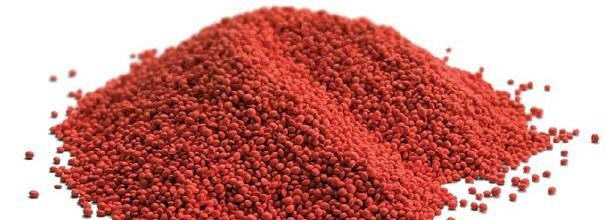 Składnikami ceramicznymi cermetali są:Węgliki,Metale szlachetneZłoto i krzem,Krzemki i azotki.Żeliwo węglowe zawiera:1,2÷2,6% węgla2,9÷5,6% węgla2,2÷3,6% węgla2÷2,5% węglaŻeliwo szare odznacza się dobrymi własnościami:odlewniczymiplastycznymina rozciąganiesprężynującymiStal to stop żelaza z:miedziąaluminiumkrzememwęglemSkładnik stopów żelaza, mieszanina ferrytu i cementytu to:perlitferrytcementytledeburytŻelazo techniczne zawiera:mniej niż 0,05% węgla mniej niż 0,02 węglawięcej niż 0,05 węglawięcej niż 0,02 węglaMangan dodany do stali stopowych zwiększa:wytrzymałość i sprzyja głębokiemu hartowaniuwytrzymałość i sprzyja powierzchniowemu hartowaniusprężystośćprzewodnictwo elektryczneDodatek stopowy, który zwiększa drobnoziarnistość i hartowność stali i którego dodaje się w niewielkich ilościach do stali sprężynowych i narzędziowych, to:wanadwolframmolibdenmanganStale konstrukcyjne stopowe są znakowane cyframi i literami. Pierwsze dwie cyfry określają średnią zawartość:niklu w setnych procentuwęgla w setnych procentumanganu w setnych procentużelaza w setnych procentuStale szybkotnące stosuje się do wytwarzania narzędzi:elektrycznychużywanych w obróbce ręcznejbudowlanychskrawającychPoniższa grafika przedstawia: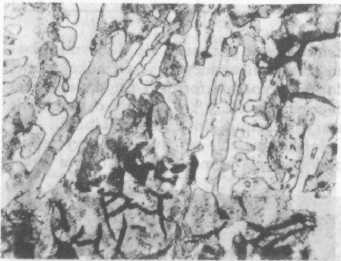 żeliwo pstreżeliwo białeżeliwo szareżeliwo barwneLitera G dodana na końcu znaku stali oznacza:stal o podwyższonej zawartości manganustal o podwyższonej czystości w odniesieniu do fosforu i siarkistal o regulowanej zawartości siarkistal o wymaganej hartownościStale narzędziowe niestopowe są użyteczne na narzędzia, które nie nagrzewają się w czasie pracy do temperatury powyżej:120°C140°C160°C180°CStale szybkotnące zachowują twardość i zdolność skrawania w warunkach powodujących nagrzewanie się narzędzi do:600°C800°C1000°C1200°CStal o podwyższonej dolnej granicy twardości w stosunku do wymaganego pasma hartowności oznaczana jest symbolem:HhTDStal o zaostrzonych wymaganiach co do składu chemicznego oznaczana jest symbolem:AAAAAZCHPoniższa grafika przedstawia: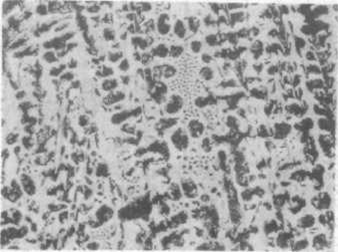 żeliwo białeżeliwo szareżeliwo połowiczneżeliwo ciągliwe